Урок математики в 5 классе  с использованием дистанционных образовательных технологий Данный урок разработан для обучающихся 5 класса Центра дистанционного обучения. Тема урока: Сложение и вычитание обыкновенных дробей с одинаковыми знаменателями
Цели и задачи урока: познакомить обучающихся с правилом сложения (вычитания) дробей с одинаковыми знаменателями, научить применять его при решении задач, вычислении значения выражений;развивать абстрактное мышление, познавательный интерес учащихся, умение видеть связь между математикой и окружающей жизнью;воспитывать познавательный интерес к предмету.План урока: Организационный моментПовторение изученного материалаАктуализация знанийИзучение нового материалаФизкультминуткаЗакрепление изученного материалаПроверь себяПодведение итогов урокаЗадание на домХОД  УРОКА1.  Организационный моментПриветствие. Сообщение задач и этапов работы. Мотивация и настрой на плодотворную деятельность.2. Повторение изученного материалаКак называется ?Как называется ?Какую долю составляют сутки от года? Какая часть прямоугольника заштрихована?Какое число лишнее:   ?После выполнения задания ученик сравнивает свои ответы с ответами на экране монитора, и выставляет себе отметку (за каждый правильный ответ- 1 балл).Ответы: (1 — секунда, 2 — сутки, 3 — 1/365, 4 —7/15, 5 — 3)3.  Актуализация знанийУченику предлагается решить следующую задачу, используя схемуПятачок съел  кг мёда, а Винни Пух съел кг мёда. Сколько мёда они съели вместе?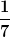 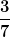 Учащийся с помощью схемы «открывает» правило сложения дробей. Изучение нового материалаУченик выполняет № 420 (Учебник Математика. 5класс: учебник для учащихся общеобразовательных учреждений/ И.И. Зубарева, А.Г. Мордкович) и  еще раз проговаривает правило сложения (вычитания) дробей с одинаковыми знаменателями.Переходим на http://iclass.home-edu.ru/mod/lesson/view.php?id=40546 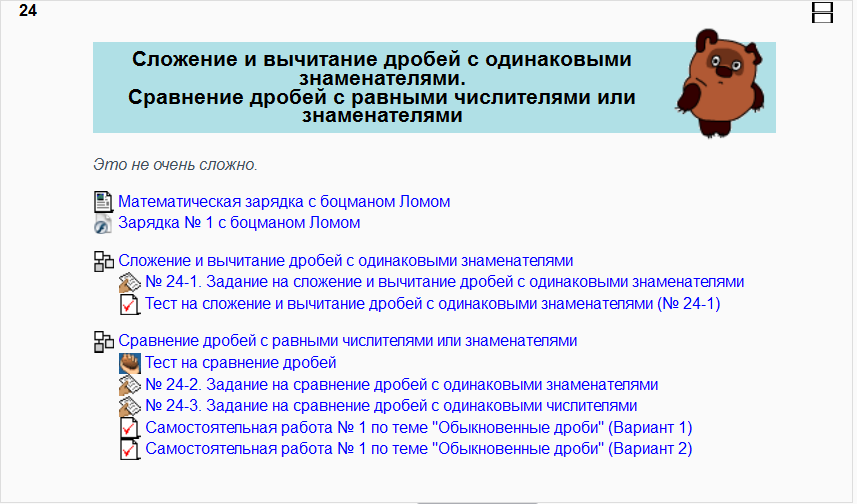 и изучаем теоретический материал.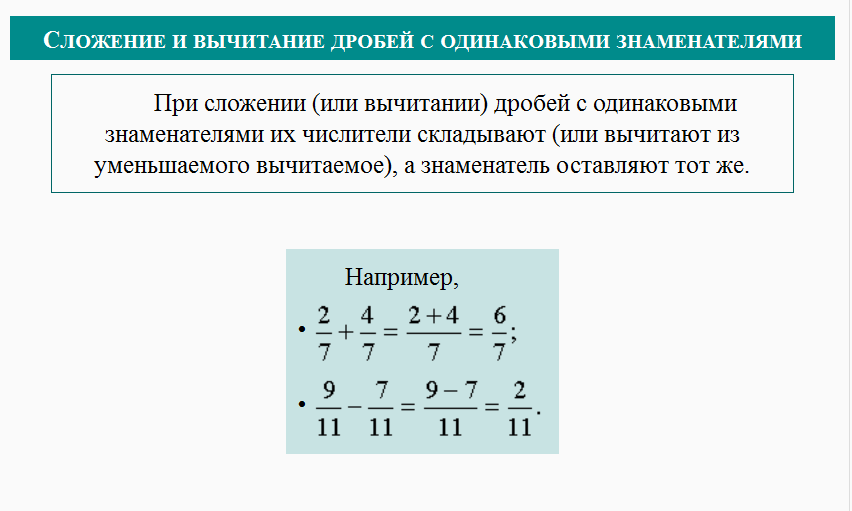 ФизкультминуткаВыполняем с помощью ресурсаhttp://iclass.home-edu.ru/pluginfile.php/26729/mod_resource/content/0/lesson/lom/ex_01.htm 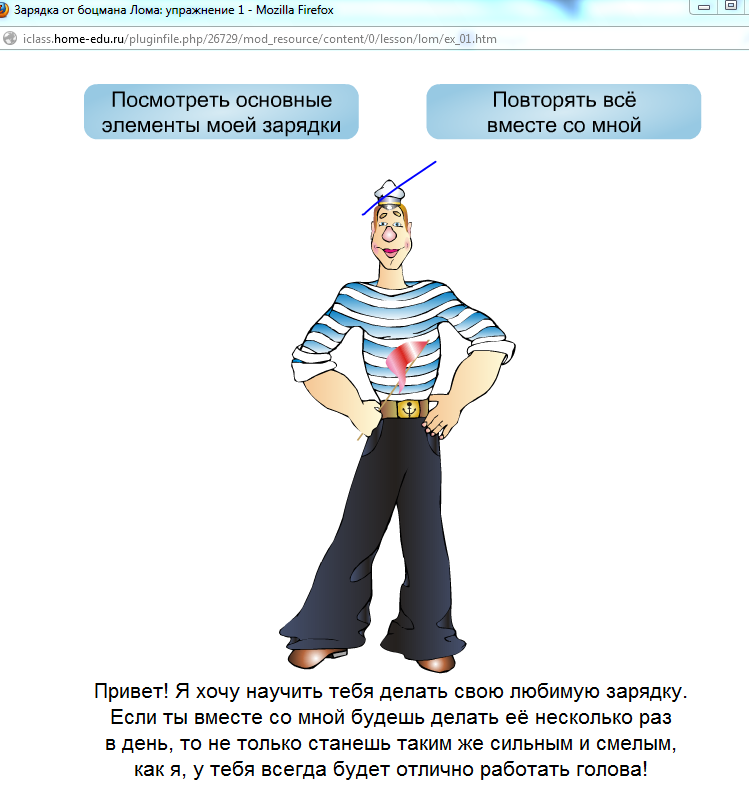 Закрепление изученного материала№ 422Примеры выполняются письменно в тетради. В ходе выполнения задания ученик проговаривает свои действия, учитель контролирует правильность выполнения.№ 428При решении задачи учитель предлагает ученику схематично изобразить «весь путь» и выделить цветом пройденный маршрут. Проверь себяУченику предлагается выполнить тест (вопрос 4) и отправить на проверку.http://iclass.home-edu.ru/mod/quiz/attempt.php?attempt=1456033 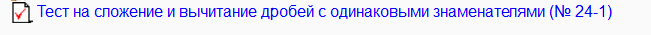 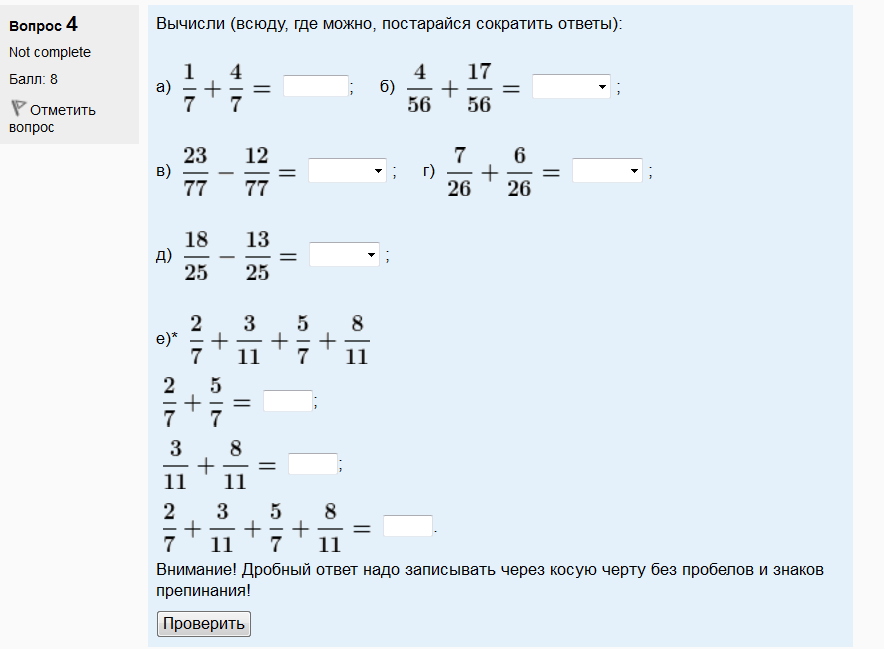 Подведение итогов урокаЗадание на дом§ 24, № 424, 429 Для создания разработки урока использовались:Ресурсы платформы Центра образования «Технологии обучения»: http://iclass.home-edu.ruУчебник Математика. 5класс: учебник для учащихся общеобразовательных учреждений/ И.И. Зубарева, А.Г. МордковичФ.И.ОНиконова Лариса АлександровнаМесто работыЦентр дистанционного обучения МОУ «Средняя общеобразовательная школа № 3 г. Надым»Должность Учитель математикиМатериально-техническое обеспечение урокаспециализированный программно-технический  комплекс:рабочее место ученика, рабочее место учителяМетоды и приёмы обучения, применяемые на урокесловесные, наглядные, тестированиеФормат проведения урокаon-line  режимФорма организации деятельностииндивидуальнаяТип урокакомбинированный